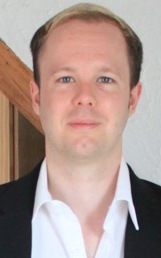 Scott Holland Date of Birth – 5th August 1981Nationality – BritishPersonal StatementConscientious and hard working with a background in teaching, public service, sales and supervision. Strengths include dealing with challenging situations, communicating and developing relationships with people of all ages, cultures and backgrounds, children to adults. Seeking new challenges to further develop skills and experience.Education and Qualifications2013 – 150 hour TEFL qualification (Teaching English as a Foreign Language), including modules to teach large classes and telephone, online communications.1999 – 2002Keele University, Keele, StaffordshireBA (Hons) History, awarded 2:21997 – 1992City of Stoke-on-Trent Sixth Form College (A Levels)General Studies (B)  History (D)  English Language (D)  Physical Education (D)1992 – 1997Holden Lane High School, Stoke-on-Trent8 GCSE grades A-C, Including English, Maths and double award ScienceWork ExperienceMarch 2013 – June 2013British Red Cross, Charity ShopKidsgrove, Staffordshire (volunteer work)Till work, liaising with customers, stock room work.October 2006 – February 2013Police Community Support OfficerLongton Police Station, Stoke-on-Trent, StaffordshireResponsible for resolving Crime and Anti-Social Behaviour issues within my designated area of Fenton East and Fenpark. Liaising with partner agencies in relation to Community Issues. Raising funds for Community groups. Attending, organising Public and Private Meetings in relation to local issues. Interacting and developing relationships with people of various age groups and cultural and social backgrounds, giving talks and lessons to school-children and young people’s groups. Turning an area with high levels of Crime and Anti-Social behaviour into an area that Staffordshire Police describes as having “average” or “below average” issues.December 2004 – September 2006Driving InstructorA+ Driving SchoolTeaching people how to drive. Devising lesson plans to get pupils to the appropriate standard and using different communication techniques to get the best out of them. Efficient and Effective analysis of problems while maintaining your composure under pressure to maintain the safety of all. Managing finances and time as a self employed person.March 2004 – December 2004Sales Advisor and Team LeaderTelemark Ltd, Crewe, CheshireSelling phone and broadband packages via telephone, meeting sales targets. As a team leader had to manage a group and drive them to meet these targetsApril 2003 – March 2004Recruitment ConsultantPareto Law, Winsford, CheshireInterviewing potential clients by telephone, finding employment for clients recruited.November 1999 – April 2003Sales Advisor, SupervisorKwik Save Supermarket ltdAssisting customers with enquiries and their purchases. Planning store presentation and maintaining it, cashing tills and training new staff. Supervising and managing work colleaguesAdditional InformationOther SkillsI am a confident user of Microsoft Office products such as PowerPoint. I am a qualified Driving Instructor and therefore have a full clean UK Driving Licence. I am a qualified Duke of Edinburgh award sports coach, enabling me to take part in sports related projects in my local community. I am a Governor at Clarice Cliff Primary School in Stoke on Trent. My academic qualifications and work experiences to this point have given me experience in teaching, communication, team leadership and presentations. InterestsI enjoy watching and participating in many sports including; Football, American Football and Tennis. I also like music and go to various events. I enjoy socialising with my friends and looking after my Godchildren aged five and nine. I am a fan or reading and watching films.ReferencesDiane Broadhurst                                                         Head Teacher                                                              Clarice Cliff Primary School                          Goldenhill RoadFentonStoke on TrentStaffordshireST4 3DP01782 881480dbroadhurst@sgfl.org.uk                              Professor Malcolm CrookKeele UniversityKeeleStaffordshireST5 5BG01782 733199m.h.crook@keele.ac.uk